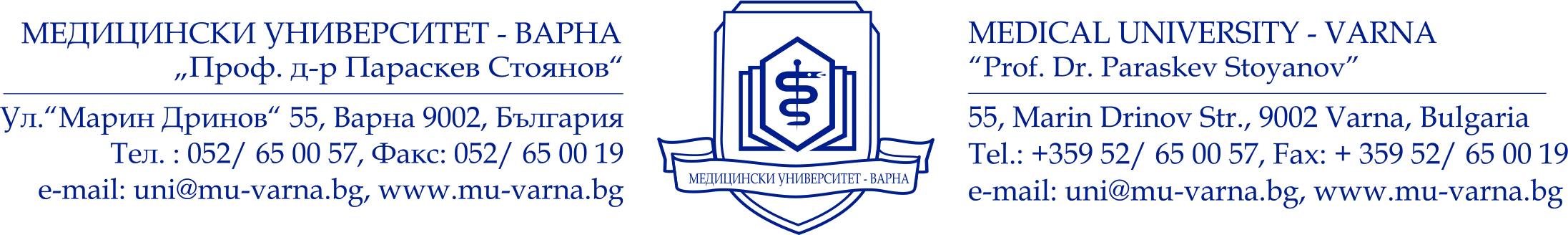 ЦЕНТЪР ЗА ДИСТАНЦИОННО ОБУЧЕНИЕЗ А Я В Л Е Н И Еот ………………………………………………………………………………длъжност …………………………………….................................................в …………..……………………………………………………………………/катедра/УНС/клиника и др./Желая да получа акаунт за управление на електронни ресурси в платформа BLACKBOARD по дисциплините: ………………………………………………………………………………………………………………………………………………………………………………………………………………………………………………………………………………………………………………………………………………………………………………………………………………………………………………………(точно наименование на учебните дисциплини, да се посочи, когато дисциплината е за англоезично обучение)Моят служебен е-mail е: …………………………………………………………Декларирам, че съм съгласен името от служебния ми електронен адрес да се използва като username за влизане в BLACKBOARD. Дата: ……………………….